      Ҡ АРАР                                  ПОСТАНОВЛЕНИЕ«_____»                             2024 й.    №_______     «______»                                 2024 г.О внесении изменений в муниципальную программу «Развитие жилищного строительства, территориальное планирование и архитектура городского округа город Октябрьский Республики Башкортостан», утвержденную постановлениемадминистрации от 23.11.2023 №3231В соответствии с решением Совета городского округа город Октябрьский Республики Башкортостан от 25.04.2024 №526 «О внесении изменений в решение Совета городского округа от 14.12.2023 №476 «О бюджете городского округа город Октябрьский Республики Башкортостан на 2024 год и на плановый период 2025 и 2026 годов»ПОСТАНОВЛЯЮ:Внести в муниципальную программу «Развитие жилищного строительства, территориальное планирование и архитектура городского округа город Октябрьский Республики Башкортостан», утвержденную постановлением администрации городского округа город Октябрьский Республики Башкортостан от 09.12.2021 №3780, следующие изменения:в паспорте программы  раздел  «Ресурсное обеспечение муниципальной программы» изложить в следующей редакции:раздел 5 «Ресурсное обеспечение муниципальной программы» изложить в следующей редакции:в паспорте подпрограммы «Территориальное планирование городского округа, внешнее оформление городского пространства и сохранение исторического облика центральной части города»:а) раздел «Ресурсное обеспечение муниципальной подпрограммы» изложить в следующей редакции:б) раздел 6.1.4 «Ресурсное обеспечение подпрограммы» изложить в следующей редакции: раздел 7 «План реализации Муниципальной программы «Развитие жилищного строительства, территориальное планирование и архитектура городского округа город Октябрьский Республики Башкортостан»» изложить в редакции согласно приложению к настоящему постановлению.Настоящее постановление обнародовать в читальном зале архивного отдела администрации городского округа город Октябрьский Республики Башкортостан и разместить на официальном сайте городского округа город Октябрьский Республики Башкортостан.Контроль за исполнением настоящего постановления возложить на первого заместителя главы администрации Черкашнева М.А.Глава администрации                                                                                            А.Е. Пальчинский БАШҠОРТОСТАН РЕСПУБЛИКАЋЫОктябрьский ҡалаһы
ҡала округы ХАКИМИӘТЕ452600, Октябрьский ҡалаһы,
Чапаев урамы, 23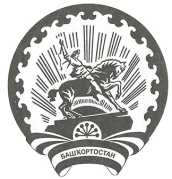  РЕСПУБЛИКА БАШКОРТОСТАНАДМИНИСТРАЦИЯ городского округа  город Октябрьский452600, город Октябрьский,
улица Чапаева, 23Ресурсное обеспечение муниципальной программыОбщий объем финансового обеспечения муниципальной программы в 2022 – 2027 годах составит – 484469,2 тыс. рублей, в том числе за счет средств:а) бюджета Республики Башкортостан –  217411,3 тыс. рублей, из них по годам:2022 год –11252,8 тыс. рублей2023 год – 65774,0 тыс. рублей2024 год – 106701,2 тыс. рублей2025 год – 11501,4 тыс. рублей2026 год – 11501,4 тыс. рублей2027 год – 10680,4 тыс. рублейб) бюджета Российской Федерации –  75368,9 тыс. рублей, из них по годам:2022 год – 22137,9 тыс. рублей2023 год – 39510,6 тыс. рублей2024 год –3677,1 тыс. рублей2025 год – 2320,1 тыс. рублей2026 год – 2399,8 тыс. рублей2027 год –5323,4 тыс. рублейв) бюджета городского округа – 191689,0 тыс. рублей, из них по годам:2022 год – 29784,7 тыс. рублей год – 34111,6 тыс. рублей год – 51172,7 тыс. рублей2025 год – 31797,0 тыс. рублей2026 год – 24815,8 тыс. рублей2027 год – 20007,3 тыс. рублейНаправление источника финансированияПрогнозируемый объем финансирования, тыс. рублейПрогнозируемый объем финансирования, тыс. рублейПрогнозируемый объем финансирования, тыс. рублейПрогнозируемый объем финансирования, тыс. рублейПрогнозируемый объем финансирования, тыс. рублейПрогнозируемый объем финансирования, тыс. рублейПрогнозируемый объем финансирования, тыс. рублейНаправление источника финансированияВсегоВ том числе по годамВ том числе по годамВ том числе по годамВ том числе по годамВ том числе по годамВ том числе по годамНаправление источника финансированияВсего202220232024202520262027Общий объем средств, привлекаемых для реализации  Программы, из них:484469,263175,4139396,2161551,045618,538717,036011,1Бюджет РФв т. ч. на обеспечение реализации программы:в т. ч. на обеспечение реализации программы:в т. ч. на обеспечение реализации программы:в т. ч. на обеспечение реализации программы:в т. ч. на обеспечение реализации программы:в т. ч. на обеспечение реализации программы:в т. ч. на обеспечение реализации программы:Бюджет РФ75368,922137,939510,63677,12320,12399,85323,4Бюджет РБ217411,311252,865774,0106701,211501,411501,410680,4Бюджет ГО191689,029784,734111,651172,731797,024815,820007,3Ресурсное обеспечение муниципальной подпрограммыОбщий объем финансового обеспечения муниципальной подпрограммы в 2022 – 2027 годах составит 258105,1 тыс. рублей, в том числе за счет средств:а) бюджета Республики Башкортостан – 156043,7 тыс. рублей, из них по годам:2022 год – 799,2 тыс. рублей2023 год – 58589,3 тыс. рублей2024 год – 96655,2 тыс. рублейб) бюджета Российской Федерации – 58623,2 тыс.рублей, из них по годам:2022 год – 18600,8 тыс. рублей;2023 год – 38022,4 тыс. рублей;2024 год – 2000,0 тыс. рублей.в) бюджета городского округа – 43438,3 тыс. рублей, из них по годам:2022 год – 5835,8 тыс.рублей2023 год – 7619,3 тыс.рублей2024 год – 22232,8 тыс.рублей2025 год – 7150, 0 тыс.рублей2026 год – 150,0 тыс.рублей Год – 450,4 тыс.рублейНаправление источника финансированияПрогнозируемый объем финансирования, тыс. рублейПрогнозируемый объем финансирования, тыс. рублейПрогнозируемый объем финансирования, тыс. рублейПрогнозируемый объем финансирования, тыс. рублейПрогнозируемый объем финансирования, тыс. рублейПрогнозируемый объем финансирования, тыс. рублейПрогнозируемый объем финансирования, тыс. рублейНаправление источника финансированияВсегоВ том числе по годамВ том числе по годамВ том числе по годамВ том числе по годамВ том числе по годамВ том числе по годамНаправление источника финансированияВсего202220232024202520262027Общий объем средств, привлекаемых для реализации  подпрограммы, из них:258105,125235,8104231,0120888,07150,0150,4450,4Бюджет РФ 58623,218600,838022,42000,0    ------Бюджет РБ156043,7799,258589,396655,2------Бюджет ГО43438,35835,87619,322232,87150,0150,0450,4